Multi Sports 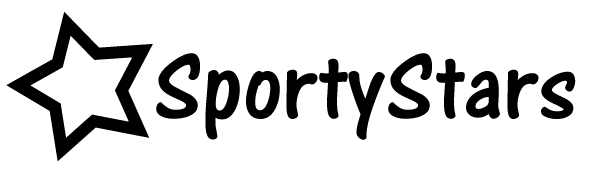 After School ClubAvailable to Sapphire Class   (places will be filled from Diamond if there are insufficient children from Sapphire)Dear Parents and Carers,Sporty Stars are to run a multi sports club for ten weeks during the summer term, giving your children the opportunity to partake in a range of sports and activities including – Dodgeball, Tennis, Basketball, Football, Tag Rugby and many more.If you would like to reserve a place for your child, please complete the details below and return directly to the school office with payment.  This club has been subsidised by 50% from the school’s Sports Premium funding for all children.Please note, Places will be allocated on a first come first served basis. Please assume your child has been allocated a place unless we contact you to inform you the club is oversubscribed.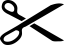 Multi Sports – St David’s Primary School (Friday  - Sapphire Class)  This information will be passed to Sporty Stars who do not have access to our database of information 			Please return this slip to the school office with payment.Childs Name………………………………………….………………………….CLASS…………………………Email address……………………………………………………………………………………………………….Mobile Number …………………………………………………………………………………………………...Medical Conditions/Allergies ………………………………………………………………………………….Signature of Parent/Carer…………………………………………….………… Date…………………..Club:Multi SportsStart Date:Friday 20th April 2018Finish Date:Friday 29th June 2018Day:Fridays x 10 weeks Time:3.30 - 4.30pmAvailable to:Available to Sapphire Class    (places will be filled from Diamond if there are insufficient children from Sapphire Class)Location:Hall, Playground or FieldCollection:Parents to wait in front playground. Children will be brought out.Place Notification:Your child will have a place on the course unless contacted otherwiseCost:£10.00 (Paid in advance)Places will only be booked on receipt of the £10 Additional Information:Your child will need to wear their school PE kit for all sessions. Please ensure correct kit is in school.